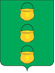 ГЛАВА  ГОРОДСКОГО ОКРУГА КОТЕЛЬНИКИ
 МОСКОВСКОЙ ОБЛАСТИ   ПОСТАНОВЛЕНИЕ05.03.2019 № 102-ПГг. КотельникиО внесении изменений в постановление администрации городского округа Котельники Московской области от 23.09.2016 № 2159-ПА «Об утверждении муниципальной программы «Спорт в городском округе Котельники Московской области на 2017-2021 годы» В соответствии с государственной программой Московской области «Спорт Подмосковья на 2017-2021 годы», утвержденной Постановлением Правительства Московской области от 25.10.2016 № 786/39, во исполнение постановления главы городского округа Котельники Московской области от 02.07.2014 № 606-ПГ «Об утверждении порядка разработки, реализации и оценки эффективности муниципальных программ городского округа Котельники Московской области» (в редакции постановлений администрации городского округа Котельники Московской области от 07.09.2015 № 639-ПА, от 29.01.2016 № 140-ПА, от 24.06.2016 № 1563-ПА, от 27.12.2016 № 2551-ПА, и в редакции постановлений главы городского округа Котельники Московской области от 24.11.2017 № 633-ПГ, от 13.09.2018 № 792-ПГ) постановляю:1. Внести в постановление администрации городского округа Котельники Московской области от 23.09.2016 № 2159-ПА «Об утверждении муниципальной программы «Спорт в городском округе Котельники Московской области на 2017-2021 годы» (в редакции постановления администрации городского округа Котельники Московской области от 13.02.2017 № 131-ПА и в редакции постановлений главы городского округа Котельники Московской области от 02.05.2017 № 54-ПГ, от 04.05.2017 № 61-ПГ, от 15.09.2017 № 424-ПГ, от 19.09.2017 № 459-ПГ, от 09.11.2017 № 588-ПГ, от 21.12.2017 № 722-ПГ, от 21.12.2017 № 724-ПГ, от 26.03.2018 № 225-ПГ, от 07.05.2018 № 353 -ПГ, от 02.08.2018 № 743-ПГ, от 24.09.2018 № 822-ПГ, от 27.09.2018 № 845-ПГ, от 17.10.2018 № 932-ПГ, от 02.11.2018 № 992-ПГ, 04.12.2018 № 1087-ПГ, от 20.12.2018 № 1144-ПГ, от 27.12.2018 № 1197-ПГ) следующие изменения:1.1. Паспорт муниципальной программы «Спорт в городском округе Котельники Московской области на 2017-2021 годы» изложить в новой редакции (приложение 1 к настоящему постановлению).1.2. Значение показателя 7 «Количество установленных плоскостных спортивных сооружений в муниципальном образовании Московской области» п. 5 «Планируемые результаты реализации муниципальной программы» текст с указанием «-» на 2019 год следует читать «1».1.3. Паспорт муниципальной подпрограммы «Развитие физической культуры и спорта в городском округе Котельники Московской области на 2017-2021 годы» изложить в новой редакции (приложение 2 к настоящему постановлению).1.4. Перечень мероприятий муниципальной подпрограммы «Развитие физической культуры и спорта в городском округе Котельники Московской области на 2017-2021 годы» изложить в новой редакции (приложение 3 к настоящему постановлению).1.5. Адресный перечень объектов строительства (реконструкции) муниципальной собственности городского округа Котельники, финансирование которых предусмотрено мероприятием 2 «Подготовка основания, приобретение и установка многофункциональной хоккейной площадки в муниципальном образовании Московской области г.о. Котельники, мкр-н Силикат д. 31» изложить в новой редакции (приложение 4 к настоящему постановлению).1.6. Включить в муниципальную подпрограмму «Развитие физической культуры и спорта в городском округе Котельники Московской области на 2017-2021 годы» адресный перечень объектов строительства (реконструкции) муниципальной собственности городского округа Котельники, финансирование которых предусмотрено мероприятием 1 «Выполнение работ по подготовке основания, приобретения и установки спортивно-технологического оборудования для создания малой спортивной площадки в городском округе Котельники Московской области» основного мероприятия 2 «Оснащение объектов спортивной инфраструктуры спортивно-технологическим оборудованием (приложение 5 к настоящему постановлению).1.7. Паспорт муниципальной подпрограммы «Обеспечение деятельности муниципальных учреждений физической культуры и спорта на 2017-2021 годы» изложить в новой редакции (приложение 6 к настоящему постановлению). 1.8. Перечень мероприятий муниципальной подпрограммы «Обеспечение деятельности муниципальных учреждений физической культуры и спорта на 2017-2021 годы» изложить в новой редакции (приложение 7 к настоящему постановлению).2. Отделу информационного обеспечения управления внутренней политики МКУ «Развитие Котельники» обеспечить официальное опубликование настоящего постановления в газете «Котельники Сегодня» и размещение на Интернет-портале администрации городского округа Котельники Московской области в сети интернет.3. Контроль за выполнением настоящего постановления возложить на заместителя главы администрации – начальника управления развития отраслей социальной сферы И.М. Кузьмину.Глава городского округа  Котельники Московской области                                                          А.А. БулгаковПриложениек постановлению главыгородского округа КотельникиМосковской областиот 05.03.2019 № 102-ПГПриложение №2к муниципальной подпрограмме «Обеспечение деятельности муниципальных учреждений физической культуры и спорта в городском округе Котельники Московской области на 2017-2021 годы»Перечень мероприятий муниципальной подпрограммы «Обеспечение деятельности муниципальных учреждений физической культуры и спорта в городском округе Котельники Московской области на 2017-2021 годы» № п/пМероприятия по реализации подпрограммыСрок исполнения мероприятияИсточники финансированияВсего (тыс. руб.)Объем финансирования по годам (тыс. руб.)Объем финансирования по годам (тыс. руб.)Объем финансирования по годам (тыс. руб.)Объем финансирования по годам (тыс. руб.)Объем финансирования по годам (тыс. руб.)Ответственный за выполнение мероприятия подпрограммыРезультаты выполнения мероприятий подпрограммы№ п/пМероприятия по реализации подпрограммыСрок исполнения мероприятияИсточники финансированияОбъём финансирования мероприятия в 2016 году (тыс. руб.)*Всего (тыс. руб.)2017 год2018 год2019 год2020год2021 годОтветственный за выполнение мероприятия подпрограммыРезультаты выполнения мероприятий подпрограммы123456789101112131.Основное мероприятие 1Обеспечение функций муниципальных учреждений физической культуры и спорта городского округа Котельники Московской области2017 -2021 годыВсего, в том числе116 110,00635401,7118136,00137290,70130105,00124935,00124935,00Управление развития отраслей социальной сферы администрации городского округа Котельники Московской областиПоказатель 4.Доля граждан, городского округа Котельники Московской области, занимающихся физической культурой и спортом по месту работы, в общей численности населения, занятого в экономики (процент))Показатель 5.Доля граждан городского округа Котельники Московской области, систематически занимающихся физической культурой и спортом, в общей численности населения Московской области %Показатель 6. Количество граждан городского округа Котельники Московской области, систематически занимающихся физической культурой и спортом, в общей численности населения городского округа Котельники (человек)1.Основное мероприятие 1Обеспечение функций муниципальных учреждений физической культуры и спорта городского округа Котельники Московской области2017 -2021 годыСредства бюджетов городского округа Котельники116 110,00592601,70115076,00127355,70120170,00115000,00115000,00Управление развития отраслей социальной сферы администрации городского округа Котельники Московской областиПоказатель 4.Доля граждан, городского округа Котельники Московской области, занимающихся физической культурой и спортом по месту работы, в общей численности населения, занятого в экономики (процент))Показатель 5.Доля граждан городского округа Котельники Московской области, систематически занимающихся физической культурой и спортом, в общей численности населения Московской области %Показатель 6. Количество граждан городского округа Котельники Московской области, систематически занимающихся физической культурой и спортом, в общей численности населения городского округа Котельники (человек)1.Основное мероприятие 1Обеспечение функций муниципальных учреждений физической культуры и спорта городского округа Котельники Московской области2017 -2021 годыСредства бюджета Московской области0,00420,00420,000,000,000,000,00Управление развития отраслей социальной сферы администрации городского округа Котельники Московской областиПоказатель 4.Доля граждан, городского округа Котельники Московской области, занимающихся физической культурой и спортом по месту работы, в общей численности населения, занятого в экономики (процент))Показатель 5.Доля граждан городского округа Котельники Московской области, систематически занимающихся физической культурой и спортом, в общей численности населения Московской области %Показатель 6. Количество граждан городского округа Котельники Московской области, систематически занимающихся физической культурой и спортом, в общей численности населения городского округа Котельники (человек)1.Основное мероприятие 1Обеспечение функций муниципальных учреждений физической культуры и спорта городского округа Котельники Московской области2017 -2021 годыСредства федерального бюджета0,000,000,000,000,000,000,00Управление развития отраслей социальной сферы администрации городского округа Котельники Московской областиПоказатель 4.Доля граждан, городского округа Котельники Московской области, занимающихся физической культурой и спортом по месту работы, в общей численности населения, занятого в экономики (процент))Показатель 5.Доля граждан городского округа Котельники Московской области, систематически занимающихся физической культурой и спортом, в общей численности населения Московской области %Показатель 6. Количество граждан городского округа Котельники Московской области, систематически занимающихся физической культурой и спортом, в общей численности населения городского округа Котельники (человек)1.Основное мероприятие 1Обеспечение функций муниципальных учреждений физической культуры и спорта городского округа Котельники Московской области2017 -2021 годыВнебюджетные источники0,0042380,002640,009935,009935,009935,009935,00Управление развития отраслей социальной сферы администрации городского округа Котельники Московской областиПоказатель 4.Доля граждан, городского округа Котельники Московской области, занимающихся физической культурой и спортом по месту работы, в общей численности населения, занятого в экономики (процент))Показатель 5.Доля граждан городского округа Котельники Московской области, систематически занимающихся физической культурой и спортом, в общей численности населения Московской области %Показатель 6. Количество граждан городского округа Котельники Московской области, систематически занимающихся физической культурой и спортом, в общей численности населения городского округа Котельники (человек)1.1Мероприятие 1Субсидия муниципальным бюджетным учреждениям дополнительного образования детей на финансовое обеспечение муниципального задания на оказание муниципальной услуги
(в том числе на погашение кредиторской задолженности прошлых периодов)2017 -2021 годыВсего, в том числе88 995,00107274,5489 755,0017519,540,000,000,00Управления развития отраслей социальной сферы администрации городского округа Котельники Московской области и (МБУ ДО ДЮСШ «Котельники», МБУ ДО СДЮСШОР «Белка»)Показатель 9. Доля инвалидов и лиц с ограниченными возможностями здоровья, систематически занимающихся физической культурой и спортом, в общем числе инвалидов и лиц с ограниченными возможностями здоровья, проживающих в городском округе Котельники Московской области;Показатель 10. Доля обучающихся и студентов, систематически занимающихся физической культурой и спортом, в общей численности обучающихся и студентов %Показатель 11.Доля граждан, занимающихся в спортивных организациях, в общей численности детей и молодёжи в возрасте 6-15 летСредства бюджетов городского округа Котельники88 995,00105226,4089 335,0015891,400,000,000,00Управления развития отраслей социальной сферы администрации городского округа Котельники Московской области и (МБУ ДО ДЮСШ «Котельники», МБУ ДО СДЮСШОР «Белка»)Показатель 9. Доля инвалидов и лиц с ограниченными возможностями здоровья, систематически занимающихся физической культурой и спортом, в общем числе инвалидов и лиц с ограниченными возможностями здоровья, проживающих в городском округе Котельники Московской области;Показатель 10. Доля обучающихся и студентов, систематически занимающихся физической культурой и спортом, в общей численности обучающихся и студентов %Показатель 11.Доля граждан, занимающихся в спортивных организациях, в общей численности детей и молодёжи в возрасте 6-15 летСредства бюджета Московской области0,00420,00420,000,000,000,000,00Управления развития отраслей социальной сферы администрации городского округа Котельники Московской области и (МБУ ДО ДЮСШ «Котельники», МБУ ДО СДЮСШОР «Белка»)Показатель 9. Доля инвалидов и лиц с ограниченными возможностями здоровья, систематически занимающихся физической культурой и спортом, в общем числе инвалидов и лиц с ограниченными возможностями здоровья, проживающих в городском округе Котельники Московской области;Показатель 10. Доля обучающихся и студентов, систематически занимающихся физической культурой и спортом, в общей численности обучающихся и студентов %Показатель 11.Доля граждан, занимающихся в спортивных организациях, в общей численности детей и молодёжи в возрасте 6-15 летСредства федерального бюджета0,000,000,000,000,000,000,00Управления развития отраслей социальной сферы администрации городского округа Котельники Московской области и (МБУ ДО ДЮСШ «Котельники», МБУ ДО СДЮСШОР «Белка»)Показатель 9. Доля инвалидов и лиц с ограниченными возможностями здоровья, систематически занимающихся физической культурой и спортом, в общем числе инвалидов и лиц с ограниченными возможностями здоровья, проживающих в городском округе Котельники Московской области;Показатель 10. Доля обучающихся и студентов, систематически занимающихся физической культурой и спортом, в общей численности обучающихся и студентов %Показатель 11.Доля граждан, занимающихся в спортивных организациях, в общей численности детей и молодёжи в возрасте 6-15 летВнебюджетные источники0,001628,140,001628,140,000,000,00Управления развития отраслей социальной сферы администрации городского округа Котельники Московской области и (МБУ ДО ДЮСШ «Котельники», МБУ ДО СДЮСШОР «Белка»)Показатель 9. Доля инвалидов и лиц с ограниченными возможностями здоровья, систематически занимающихся физической культурой и спортом, в общем числе инвалидов и лиц с ограниченными возможностями здоровья, проживающих в городском округе Котельники Московской области;Показатель 10. Доля обучающихся и студентов, систематически занимающихся физической культурой и спортом, в общей численности обучающихся и студентов %Показатель 11.Доля граждан, занимающихся в спортивных организациях, в общей численности детей и молодёжи в возрасте 6-15 лет1.2.Мероприятие 2Субсидия муниципальным бюджетным, автономным учреждениям физической культуры и спорта на финансовое обеспечение муниципального задания на оказание муниципальных услуг
(в том числе на погашение кредиторской задолженности прошлых периодов2017 -2021 годыВсего, в том числе528127,1628381,00119771,16130105,00124935,00124935,00Управление развития отраслей социальной сферы администрации городского округа Котельники Московской области  (МАУ СШОР «Белка»);МАУ СШ «Котельники»)МСОАУ «СК «Котельники»МСБУ ФК «Снежана-Котельники»)Показатель 9. Доля инвалидов и лиц с ограниченными возможностями здоровья, систематически занимающихся физической культурой и спортом, в общем числе инвалидов и лиц с ограниченными возможностями здоровья, проживающих в городском округе Котельники Московской области;Показатель 10. Доля обучающихся и студентов, систематически занимающихся физической культурой и спортом, в общей численности обучающихся и студентов %0Показатель 11.Доля граждан, занимающихся в спортивных организациях, в общей численности детей и молодёжи в возрасте 6-15 летСредства бюджетов городского округа Котельники487205,3025741,00111464,30120000,00115000,00115000,00Управление развития отраслей социальной сферы администрации городского округа Котельники Московской области  (МАУ СШОР «Белка»);МАУ СШ «Котельники»)МСОАУ «СК «Котельники»МСБУ ФК «Снежана-Котельники»)Показатель 9. Доля инвалидов и лиц с ограниченными возможностями здоровья, систематически занимающихся физической культурой и спортом, в общем числе инвалидов и лиц с ограниченными возможностями здоровья, проживающих в городском округе Котельники Московской области;Показатель 10. Доля обучающихся и студентов, систематически занимающихся физической культурой и спортом, в общей численности обучающихся и студентов %0Показатель 11.Доля граждан, занимающихся в спортивных организациях, в общей численности детей и молодёжи в возрасте 6-15 летСредства бюджета Московской области0,000,000,000,000,000,00Управление развития отраслей социальной сферы администрации городского округа Котельники Московской области  (МАУ СШОР «Белка»);МАУ СШ «Котельники»)МСОАУ «СК «Котельники»МСБУ ФК «Снежана-Котельники»)Показатель 9. Доля инвалидов и лиц с ограниченными возможностями здоровья, систематически занимающихся физической культурой и спортом, в общем числе инвалидов и лиц с ограниченными возможностями здоровья, проживающих в городском округе Котельники Московской области;Показатель 10. Доля обучающихся и студентов, систематически занимающихся физической культурой и спортом, в общей численности обучающихся и студентов %0Показатель 11.Доля граждан, занимающихся в спортивных организациях, в общей численности детей и молодёжи в возрасте 6-15 летСредства федерального бюджета0,000,000,000,000,000,00Управление развития отраслей социальной сферы администрации городского округа Котельники Московской области  (МАУ СШОР «Белка»);МАУ СШ «Котельники»)МСОАУ «СК «Котельники»МСБУ ФК «Снежана-Котельники»)Показатель 9. Доля инвалидов и лиц с ограниченными возможностями здоровья, систематически занимающихся физической культурой и спортом, в общем числе инвалидов и лиц с ограниченными возможностями здоровья, проживающих в городском округе Котельники Московской области;Показатель 10. Доля обучающихся и студентов, систематически занимающихся физической культурой и спортом, в общей численности обучающихся и студентов %0Показатель 11.Доля граждан, занимающихся в спортивных организациях, в общей численности детей и молодёжи в возрасте 6-15 летВнебюджетные источники40751,862640,008306,869935,009935,009935,00Управление развития отраслей социальной сферы администрации городского округа Котельники Московской области  (МАУ СШОР «Белка»);МАУ СШ «Котельники»)МСОАУ «СК «Котельники»МСБУ ФК «Снежана-Котельники»)Показатель 9. Доля инвалидов и лиц с ограниченными возможностями здоровья, систематически занимающихся физической культурой и спортом, в общем числе инвалидов и лиц с ограниченными возможностями здоровья, проживающих в городском округе Котельники Московской области;Показатель 10. Доля обучающихся и студентов, систематически занимающихся физической культурой и спортом, в общей численности обучающихся и студентов %0Показатель 11.Доля граждан, занимающихся в спортивных организациях, в общей численности детей и молодёжи в возрасте 6-15 лет1.2.1.Мероприятие 2.1Субсидия муниципальным автономным учреждениям физической культуры и спорта на финансовое обеспечение муниципального задания на оказание муниципальных услуг
(в том числе на погашение кредиторской задолженности прошлых периодов)2017 -2021 годыВсего, в том числе83321,0020311,0019090,0014640,0014640,0014640,00Управление развития отраслей социальной сферы администрации городского округа Котельники Московской области (МСОАУ «СК «Котельники»)Показатель 9. Доля инвалидов и лиц с ограниченными возможностями здоровья, систематически занимающихся физической культурой и спортом, в общем числе инвалидов и лиц с ограниченными возможностями здоровья, проживающих в городском округе Котельники Московской области;Показатель 10. Доля обучающихся и студентов, систематически занимающихся физической культурой и спортом, в общей численности обучающихся и студентов %Показатель 11.Доля граждан, занимающихся в спортивных организациях, в общей численности детей и молодёжи в возрасте 6-15 летСредства бюджетов городского округа Котельники70121,0017671,0016450,0012000,0012000,0012000,00Управление развития отраслей социальной сферы администрации городского округа Котельники Московской области (МСОАУ «СК «Котельники»)Показатель 9. Доля инвалидов и лиц с ограниченными возможностями здоровья, систематически занимающихся физической культурой и спортом, в общем числе инвалидов и лиц с ограниченными возможностями здоровья, проживающих в городском округе Котельники Московской области;Показатель 10. Доля обучающихся и студентов, систематически занимающихся физической культурой и спортом, в общей численности обучающихся и студентов %Показатель 11.Доля граждан, занимающихся в спортивных организациях, в общей численности детей и молодёжи в возрасте 6-15 летСредства бюджета Московской области0,000,000,000,000,000,00Управление развития отраслей социальной сферы администрации городского округа Котельники Московской области (МСОАУ «СК «Котельники»)Показатель 9. Доля инвалидов и лиц с ограниченными возможностями здоровья, систематически занимающихся физической культурой и спортом, в общем числе инвалидов и лиц с ограниченными возможностями здоровья, проживающих в городском округе Котельники Московской области;Показатель 10. Доля обучающихся и студентов, систематически занимающихся физической культурой и спортом, в общей численности обучающихся и студентов %Показатель 11.Доля граждан, занимающихся в спортивных организациях, в общей численности детей и молодёжи в возрасте 6-15 летСредства федерального бюджета0,000,000,000,000,000,00Управление развития отраслей социальной сферы администрации городского округа Котельники Московской области (МСОАУ «СК «Котельники»)Показатель 9. Доля инвалидов и лиц с ограниченными возможностями здоровья, систематически занимающихся физической культурой и спортом, в общем числе инвалидов и лиц с ограниченными возможностями здоровья, проживающих в городском округе Котельники Московской области;Показатель 10. Доля обучающихся и студентов, систематически занимающихся физической культурой и спортом, в общей численности обучающихся и студентов %Показатель 11.Доля граждан, занимающихся в спортивных организациях, в общей численности детей и молодёжи в возрасте 6-15 летВнебюджетные источники13200,002640,002640,002640,002640,002640,00Управление развития отраслей социальной сферы администрации городского округа Котельники Московской области (МСОАУ «СК «Котельники»)Показатель 9. Доля инвалидов и лиц с ограниченными возможностями здоровья, систематически занимающихся физической культурой и спортом, в общем числе инвалидов и лиц с ограниченными возможностями здоровья, проживающих в городском округе Котельники Московской области;Показатель 10. Доля обучающихся и студентов, систематически занимающихся физической культурой и спортом, в общей численности обучающихся и студентов %Показатель 11.Доля граждан, занимающихся в спортивных организациях, в общей численности детей и молодёжи в возрасте 6-15 лет1.2.2Мероприятие 2.2Субсидия муниципальным бюджетным учреждениям физической культуры и спорта на финансовое обеспечение муниципального задания на оказание муниципальных услуг
(в том числе на погашение кредиторской задолженности прошлых периодов)2017 -2021 годыВсего, в том числе8300,0019924,308070,007 854,304000,000,000,00Управление развития отраслей социальной сферы администрации городского округа Котельники Московской области и (МСБУ ФК «Снежана-Котельники»)Показатель 9. Доля инвалидов и лиц с ограниченными возможностями здоровья, систематически занимающихся физической культурой и спортом, в общем числе инвалидов и лиц с ограниченными возможностями здоровья, проживающих в городском округе Котельники Московской области;Показатель 10. Доля обучающихся и студентов, систематически занимающихся физической культурой и спортом, в общей численности обучающихся и студентов %Показатель 11.Доля граждан, занимающихся в спортивных организациях, в общей численности детей и молодёжи в возрасте 6-15 летСредства бюджетов городского округа Котельники8 300,0019924,308 070,007 854,304000,000,000,00Управление развития отраслей социальной сферы администрации городского округа Котельники Московской области и (МСБУ ФК «Снежана-Котельники»)Показатель 9. Доля инвалидов и лиц с ограниченными возможностями здоровья, систематически занимающихся физической культурой и спортом, в общем числе инвалидов и лиц с ограниченными возможностями здоровья, проживающих в городском округе Котельники Московской области;Показатель 10. Доля обучающихся и студентов, систематически занимающихся физической культурой и спортом, в общей численности обучающихся и студентов %Показатель 11.Доля граждан, занимающихся в спортивных организациях, в общей численности детей и молодёжи в возрасте 6-15 летСредства бюджета Московской области0,000,000,000,000,000,000,00Управление развития отраслей социальной сферы администрации городского округа Котельники Московской области и (МСБУ ФК «Снежана-Котельники»)Показатель 9. Доля инвалидов и лиц с ограниченными возможностями здоровья, систематически занимающихся физической культурой и спортом, в общем числе инвалидов и лиц с ограниченными возможностями здоровья, проживающих в городском округе Котельники Московской области;Показатель 10. Доля обучающихся и студентов, систематически занимающихся физической культурой и спортом, в общей численности обучающихся и студентов %Показатель 11.Доля граждан, занимающихся в спортивных организациях, в общей численности детей и молодёжи в возрасте 6-15 летСредства федерального бюджета0,000,000,000,000,000,000,00Управление развития отраслей социальной сферы администрации городского округа Котельники Московской области и (МСБУ ФК «Снежана-Котельники»)Показатель 9. Доля инвалидов и лиц с ограниченными возможностями здоровья, систематически занимающихся физической культурой и спортом, в общем числе инвалидов и лиц с ограниченными возможностями здоровья, проживающих в городском округе Котельники Московской области;Показатель 10. Доля обучающихся и студентов, систематически занимающихся физической культурой и спортом, в общей численности обучающихся и студентов %Показатель 11.Доля граждан, занимающихся в спортивных организациях, в общей численности детей и молодёжи в возрасте 6-15 летВнебюджетные источники0,000,000,000,000,000,000,00Управление развития отраслей социальной сферы администрации городского округа Котельники Московской области и (МСБУ ФК «Снежана-Котельники»)Показатель 9. Доля инвалидов и лиц с ограниченными возможностями здоровья, систематически занимающихся физической культурой и спортом, в общем числе инвалидов и лиц с ограниченными возможностями здоровья, проживающих в городском округе Котельники Московской области;Показатель 10. Доля обучающихся и студентов, систематически занимающихся физической культурой и спортом, в общей численности обучающихся и студентов %Показатель 11.Доля граждан, занимающихся в спортивных организациях, в общей численности детей и молодёжи в возрасте 6-15 лет1.2.3Мероприятие 2.3Субсидия муниципальным автономным учреждениям физической культуры и спорта на финансовое обеспечение муниципального задания на оказание муниципальных услуг
(в том числе на погашение кредиторской задолженности прошлых периодов2017 -2021 годыВсего, в том числе0,0086326,860,006641,8626895,0026395,0026395,00Управления развития отраслей социальной сферы администрации городского округа Котельники Московской области и (МАУ СШ «Котельники»)Показатель 9. Доля инвалидов и лиц с ограниченными возможностями здоровья, систематически занимающихся физической культурой и спортом, в общем числе инвалидов и лиц с ограниченными возможностями здоровья, проживающих в городском округе Котельники Московской области;Показатель 10. Доля обучающихся и студентов, систематически занимающихся физической культурой и спортом, в общей численности обучающихся и студентов %Показатель 11.Доля граждан, занимающихся в спортивных организациях, в общей численности детей и молодёжи в возрасте 6-15 летСредства бюджетов городского округа Котельники0,0074375,000,004875,0023500,0023000,0023000,00Управления развития отраслей социальной сферы администрации городского округа Котельники Московской области и (МАУ СШ «Котельники»)Показатель 9. Доля инвалидов и лиц с ограниченными возможностями здоровья, систематически занимающихся физической культурой и спортом, в общем числе инвалидов и лиц с ограниченными возможностями здоровья, проживающих в городском округе Котельники Московской области;Показатель 10. Доля обучающихся и студентов, систематически занимающихся физической культурой и спортом, в общей численности обучающихся и студентов %Показатель 11.Доля граждан, занимающихся в спортивных организациях, в общей численности детей и молодёжи в возрасте 6-15 летСредства бюджета Московской области0,000,000,000,000,000,000,00Управления развития отраслей социальной сферы администрации городского округа Котельники Московской области и (МАУ СШ «Котельники»)Показатель 9. Доля инвалидов и лиц с ограниченными возможностями здоровья, систематически занимающихся физической культурой и спортом, в общем числе инвалидов и лиц с ограниченными возможностями здоровья, проживающих в городском округе Котельники Московской области;Показатель 10. Доля обучающихся и студентов, систематически занимающихся физической культурой и спортом, в общей численности обучающихся и студентов %Показатель 11.Доля граждан, занимающихся в спортивных организациях, в общей численности детей и молодёжи в возрасте 6-15 летСредства федерального бюджета0,000,000,000,000,000,000,00Управления развития отраслей социальной сферы администрации городского округа Котельники Московской области и (МАУ СШ «Котельники»)Показатель 9. Доля инвалидов и лиц с ограниченными возможностями здоровья, систематически занимающихся физической культурой и спортом, в общем числе инвалидов и лиц с ограниченными возможностями здоровья, проживающих в городском округе Котельники Московской области;Показатель 10. Доля обучающихся и студентов, систематически занимающихся физической культурой и спортом, в общей численности обучающихся и студентов %Показатель 11.Доля граждан, занимающихся в спортивных организациях, в общей численности детей и молодёжи в возрасте 6-15 летВнебюджетные источники0,0011951,860,001766,863395,003395,003395,00Управления развития отраслей социальной сферы администрации городского округа Котельники Московской области и (МАУ СШ «Котельники»)Показатель 9. Доля инвалидов и лиц с ограниченными возможностями здоровья, систематически занимающихся физической культурой и спортом, в общем числе инвалидов и лиц с ограниченными возможностями здоровья, проживающих в городском округе Котельники Московской области;Показатель 10. Доля обучающихся и студентов, систематически занимающихся физической культурой и спортом, в общей численности обучающихся и студентов %Показатель 11.Доля граждан, занимающихся в спортивных организациях, в общей численности детей и молодёжи в возрасте 6-15 лет1.2.4Мероприятие 2.4.Субсидия муниципальным автономным учреждениям физической культуры и спорта на финансовое обеспечение муниципального задания на оказание муниципальных услуг
(в том числе на погашение кредиторской задолженности прошлых периодов)2017 -2021 годыВсего, в том числе0,00338555,000,0086185,0084570,0083900,0083900,00Управление развития отраслей социальной сферы администрация городского округа Котельники Московской области  (МАУ СШОР «Белка»)Показатель 9. Доля инвалидов и лиц с ограниченными возможностями здоровья, систематически занимающихся физической культурой и спортом, в общем числе инвалидов и лиц с ограниченными возможностями здоровья, проживающих в городском округе Котельники Московской области;Показатель 10. Доля обучающихся и студентов, систематически занимающихся физической культурой и спортом, в общей численности обучающихся и студентов %Показатель 11.Доля граждан, занимающихся в спортивных организациях, в общей численности детей и молодёжи в возрасте 6-15 летСредства бюджетов городского округа Котельники0,00322955,000,0082285,00806708000080000Управление развития отраслей социальной сферы администрация городского округа Котельники Московской области  (МАУ СШОР «Белка»)Показатель 9. Доля инвалидов и лиц с ограниченными возможностями здоровья, систематически занимающихся физической культурой и спортом, в общем числе инвалидов и лиц с ограниченными возможностями здоровья, проживающих в городском округе Котельники Московской области;Показатель 10. Доля обучающихся и студентов, систематически занимающихся физической культурой и спортом, в общей численности обучающихся и студентов %Показатель 11.Доля граждан, занимающихся в спортивных организациях, в общей численности детей и молодёжи в возрасте 6-15 летСредства бюджета Московской области0,000,000,000,000,000,000,00Управление развития отраслей социальной сферы администрация городского округа Котельники Московской области  (МАУ СШОР «Белка»)Показатель 9. Доля инвалидов и лиц с ограниченными возможностями здоровья, систематически занимающихся физической культурой и спортом, в общем числе инвалидов и лиц с ограниченными возможностями здоровья, проживающих в городском округе Котельники Московской области;Показатель 10. Доля обучающихся и студентов, систематически занимающихся физической культурой и спортом, в общей численности обучающихся и студентов %Показатель 11.Доля граждан, занимающихся в спортивных организациях, в общей численности детей и молодёжи в возрасте 6-15 летСредства федерального бюджета0,000,000,000,000,000,000,00Управление развития отраслей социальной сферы администрация городского округа Котельники Московской области  (МАУ СШОР «Белка»)Показатель 9. Доля инвалидов и лиц с ограниченными возможностями здоровья, систематически занимающихся физической культурой и спортом, в общем числе инвалидов и лиц с ограниченными возможностями здоровья, проживающих в городском округе Котельники Московской области;Показатель 10. Доля обучающихся и студентов, систематически занимающихся физической культурой и спортом, в общей численности обучающихся и студентов %Показатель 11.Доля граждан, занимающихся в спортивных организациях, в общей численности детей и молодёжи в возрасте 6-15 летВнебюджетные источники0,0015600,000,003900,003900,003900,003900,00Управление развития отраслей социальной сферы администрация городского округа Котельники Московской области  (МАУ СШОР «Белка»)Показатель 9. Доля инвалидов и лиц с ограниченными возможностями здоровья, систематически занимающихся физической культурой и спортом, в общем числе инвалидов и лиц с ограниченными возможностями здоровья, проживающих в городском округе Котельники Московской области;Показатель 10. Доля обучающихся и студентов, систематически занимающихся физической культурой и спортом, в общей численности обучающихся и студентов %Показатель 11.Доля граждан, занимающихся в спортивных организациях, в общей численности детей и молодёжи в возрасте 6-15 лет2.Мероприятие 1Субсидия на выплату именной стипендии главы для детей и подростков, проявивших выдающиеся способности в области образования, культуры, искусства и спорта2017 -2021 годыВсего, в том числе49,00262,0054,0054,0054,0054,0054,00Управление развития отраслей социальной сферы администрации городского округа Котельники Московской областиПоказатель 11.Доля граждан, занимающихся в спортивных организациях, в общей численности детей и молодёжи в возрасте 6-15 летСредства бюджетов городского округа Котельники49.00262,0054,0046,0054,0054,0054,00Управление развития отраслей социальной сферы администрации городского округа Котельники Московской областиПоказатель 11.Доля граждан, занимающихся в спортивных организациях, в общей численности детей и молодёжи в возрасте 6-15 летСредства бюджета Московской области0,000,000,000,000,000,000,00Управление развития отраслей социальной сферы администрации городского округа Котельники Московской областиПоказатель 11.Доля граждан, занимающихся в спортивных организациях, в общей численности детей и молодёжи в возрасте 6-15 летСредства федерального бюджета0,000,000,000,000,000,000,00Управление развития отраслей социальной сферы администрации городского округа Котельники Московской областиПоказатель 11.Доля граждан, занимающихся в спортивных организациях, в общей численности детей и молодёжи в возрасте 6-15 летВнебюджетные источники0,000,000,000,000,000,000,00Управление развития отраслей социальной сферы администрации городского округа Котельники Московской областиПоказатель 11.Доля граждан, занимающихся в спортивных организациях, в общей численности детей и молодёжи в возрасте 6-15 лет2.1Мероприятие 1Субсидия на выплату именной стипендии главы для детей и подростков, проявивших выдающиеся способности в области образования, культуры, искусства и спорта2017 -2021 годыВсего, в том числе49,00262,0054,0046,0054,0054,0054,00Управление развития отраслей социальной сферы администрации городского округа Котельники Московской областиПоказатель 11.Доля граждан, занимающихся в спортивных организациях, в общей численности детей и молодёжи в возрасте 6-15 лет2.1Мероприятие 1Субсидия на выплату именной стипендии главы для детей и подростков, проявивших выдающиеся способности в области образования, культуры, искусства и спорта2017 -2021 годыСредства бюджетов городского округа Котельники49,00262,0054,0046,0054,0054,0054,00Управление развития отраслей социальной сферы администрации городского округа Котельники Московской областиПоказатель 11.Доля граждан, занимающихся в спортивных организациях, в общей численности детей и молодёжи в возрасте 6-15 лет2.1Мероприятие 1Субсидия на выплату именной стипендии главы для детей и подростков, проявивших выдающиеся способности в области образования, культуры, искусства и спорта2017 -2021 годыСредства бюджета Московской области0,000,000,000,000,000,000,00Управление развития отраслей социальной сферы администрации городского округа Котельники Московской областиПоказатель 11.Доля граждан, занимающихся в спортивных организациях, в общей численности детей и молодёжи в возрасте 6-15 лет2.1Мероприятие 1Субсидия на выплату именной стипендии главы для детей и подростков, проявивших выдающиеся способности в области образования, культуры, искусства и спорта2017 -2021 годыСредства федерального бюджета0,000,000,000,000,000,000,00Управление развития отраслей социальной сферы администрации городского округа Котельники Московской областиПоказатель 11.Доля граждан, занимающихся в спортивных организациях, в общей численности детей и молодёжи в возрасте 6-15 лет2.1Мероприятие 1Субсидия на выплату именной стипендии главы для детей и подростков, проявивших выдающиеся способности в области образования, культуры, искусства и спорта2017 -2021 годыВнебюджетные источники0,000,000,000,000,000,000,00Управление развития отраслей социальной сферы администрации городского округа Котельники Московской областиПоказатель 11.Доля граждан, занимающихся в спортивных организациях, в общей численности детей и молодёжи в возрасте 6-15 лет3Основное мероприятие 3 Реализация средств целевых субсидий на обеспечение деятельности муниципальных учреждений физической культуры и спорта в городском округе Котельники Московской областиВсего, в том числе149,503269,00322,00201,002490,00128,00128,00Управление развития отраслей социальной сферы администрации городского округа Котельники Московской области3Основное мероприятие 3 Реализация средств целевых субсидий на обеспечение деятельности муниципальных учреждений физической культуры и спорта в городском округе Котельники Московской областиСредства бюджетов городского округа Котельники149,503269,00322,00201,002490,00128,00128,00Управление развития отраслей социальной сферы администрации городского округа Котельники Московской области3Основное мероприятие 3 Реализация средств целевых субсидий на обеспечение деятельности муниципальных учреждений физической культуры и спорта в городском округе Котельники Московской областиСредства бюджета Московской области0,000,000,000,000,000,000,00Управление развития отраслей социальной сферы администрации городского округа Котельники Московской области3Основное мероприятие 3 Реализация средств целевых субсидий на обеспечение деятельности муниципальных учреждений физической культуры и спорта в городском округе Котельники Московской областиСредства федерального бюджета0,000,000,000,000,000,000,00Управление развития отраслей социальной сферы администрации городского округа Котельники Московской области3Основное мероприятие 3 Реализация средств целевых субсидий на обеспечение деятельности муниципальных учреждений физической культуры и спорта в городском округе Котельники Московской областиВнебюджетные источники0,000,000,000,000,000,000,00Управление развития отраслей социальной сферы администрации городского округа Котельники Московской области3.1Мероприятие 1Субсидия муниципальным учреждениям на проведение ремонтных работ2017 -2021 годыВсего, в том числе59,00515,000,00165,00350,000,000,00Управление развития отраслей социальной сферы администрации городского округа Котельники Московской области3.1Мероприятие 1Субсидия муниципальным учреждениям на проведение ремонтных работ2017 -2021 годыСредства бюджетов городского округа Котельники59,00515,000,00165,00350,000,000,00Управление развития отраслей социальной сферы администрации городского округа Котельники Московской области3.1Мероприятие 1Субсидия муниципальным учреждениям на проведение ремонтных работ2017 -2021 годыСредства бюджета Московской области0,000,000,000,000,000,000,00Управление развития отраслей социальной сферы администрации городского округа Котельники Московской области3.1Мероприятие 1Субсидия муниципальным учреждениям на проведение ремонтных работ2017 -2021 годыСредства федерального бюджета0,000,000,000,000,000,000,00Управление развития отраслей социальной сферы администрации городского округа Котельники Московской области3.1Мероприятие 1Субсидия муниципальным учреждениям на проведение ремонтных работ2017 -2021 годыВнебюджетные источники0,000,000,000,000,000,000,00Управление развития отраслей социальной сферы администрации городского округа Котельники Московской области3.2Мероприятие 2Субсидия муниципальным учреждениям на проведение обязательных медицинских осмотров работников учреждений2017 -2021 годыВсего, в том числе62,50462,00116,0036,00110,00100,00100,00Управление развития отраслей социальной сферы администрации городского округа Котельники Московской области3.2Мероприятие 2Субсидия муниципальным учреждениям на проведение обязательных медицинских осмотров работников учреждений2017 -2021 годыСредства бюджетов городского округа Котельники62,50462,00116,0036,00110,00100,00100,00Управление развития отраслей социальной сферы администрации городского округа Котельники Московской области3.2Мероприятие 2Субсидия муниципальным учреждениям на проведение обязательных медицинских осмотров работников учреждений2017 -2021 годыСредства бюджета Московской области0,000,000,000,000,000,000,00Управление развития отраслей социальной сферы администрации городского округа Котельники Московской области3.2Мероприятие 2Субсидия муниципальным учреждениям на проведение обязательных медицинских осмотров работников учреждений2017 -2021 годыСредства федерального бюджета0,000,000,000,000,000,000,00Управление развития отраслей социальной сферы администрации городского округа Котельники Московской области3.2Мероприятие 2Субсидия муниципальным учреждениям на проведение обязательных медицинских осмотров работников учреждений2017 -2021 годыВнебюджетные источники0,000,000,000,000,000,000,00Управление развития отраслей социальной сферы администрации городского округа Котельники Московской области3.3Мероприятие 3Субсидия муниципальным учреждениям на проведение специальной оценки условий труда2017 -2021 годыВсего, в том числе28,00142,0036,000,0050,0028,0028,00Управление развития отраслей социальной сферы администрации городского округа Котельники Московской области3.3Мероприятие 3Субсидия муниципальным учреждениям на проведение специальной оценки условий труда2017 -2021 годыСредства бюджетов городского округа Котельники28,00142,0036,000,0050,0028,0028,00Управление развития отраслей социальной сферы администрации городского округа Котельники Московской области3.3Мероприятие 3Субсидия муниципальным учреждениям на проведение специальной оценки условий труда2017 -2021 годыСредства бюджета Московской области0,000,000,000,000,000,000,00Управление развития отраслей социальной сферы администрации городского округа Котельники Московской области3.3Мероприятие 3Субсидия муниципальным учреждениям на проведение специальной оценки условий труда2017 -2021 годыСредства федерального бюджета0,000,000,000,000,000,000,00Управление развития отраслей социальной сферы администрации городского округа Котельники Московской области3.3Мероприятие 3Субсидия муниципальным учреждениям на проведение специальной оценки условий труда2017 -2021 годыВнебюджетные источники0,000,000,000,000,000,000,00Управление развития отраслей социальной сферы администрации городского округа Котельники Московской области3.4Мероприятие 4Субсидия муниципальным учреждениям на приобретение основных средств2017 -2021 годыВсего, в том числе0,002150,00170,000,001980,000,000,00Управление развития отраслей социальной сферы администрации городского округа Котельники Московской области3.4Мероприятие 4Субсидия муниципальным учреждениям на приобретение основных средств2017 -2021 годыСредства бюджетов городского округа Котельники0,002150,00170,000,001980,000,000,00Управление развития отраслей социальной сферы администрации городского округа Котельники Московской области3.4Мероприятие 4Субсидия муниципальным учреждениям на приобретение основных средств2017 -2021 годыСредства бюджета Московской области0,000,000,000,000,000,000,00Управление развития отраслей социальной сферы администрации городского округа Котельники Московской области3.4Мероприятие 4Субсидия муниципальным учреждениям на приобретение основных средств2017 -2021 годыСредства федерального бюджета0,000,000,000,000,000,000,00Управление развития отраслей социальной сферы администрации городского округа Котельники Московской области3.4Мероприятие 4Субсидия муниципальным учреждениям на приобретение основных средств2017 -2021 годыВнебюджетные источники0,000,000,000,000,000,000,00Управление развития отраслей социальной сферы администрации городского округа Котельники Московской области4Основное мероприятие 4Реализация умной социальной политики2017 -2021 годы.Всего, в том числе0,00в пределах финансовых средств, предусмотренных на основную деятельность исполнителяв пределах финансовых средств, предусмотренных на основную деятельность исполнителяв пределах финансовых средств, предусмотренных на основную деятельность исполнителяв пределах финансовых средств, предусмотренных на основную деятельность исполнителяв пределах финансовых средств, предусмотренных на основную деятельность исполнителяв пределах финансовых средств, предусмотренных на основную деятельность исполнителяУправление развития отраслей социальной сферы администрации городского округа Котельники Московской области4Основное мероприятие 4Реализация умной социальной политики2017 -2021 годы.Средства бюджетов городского округа Котельники0,00в пределах финансовых средств, предусмотренных на основную деятельность исполнителяв пределах финансовых средств, предусмотренных на основную деятельность исполнителяв пределах финансовых средств, предусмотренных на основную деятельность исполнителяв пределах финансовых средств, предусмотренных на основную деятельность исполнителяв пределах финансовых средств, предусмотренных на основную деятельность исполнителяв пределах финансовых средств, предусмотренных на основную деятельность исполнителяУправление развития отраслей социальной сферы администрации городского округа Котельники Московской области4Основное мероприятие 4Реализация умной социальной политики2017 -2021 годы.Средства бюджета Московской области0,00в пределах финансовых средств, предусмотренных на основную деятельность исполнителяв пределах финансовых средств, предусмотренных на основную деятельность исполнителяв пределах финансовых средств, предусмотренных на основную деятельность исполнителяв пределах финансовых средств, предусмотренных на основную деятельность исполнителяв пределах финансовых средств, предусмотренных на основную деятельность исполнителяв пределах финансовых средств, предусмотренных на основную деятельность исполнителяУправление развития отраслей социальной сферы администрации городского округа Котельники Московской области4Основное мероприятие 4Реализация умной социальной политики2017 -2021 годы.Средства федерального бюджета0,00в пределах финансовых средств, предусмотренных на основную деятельность исполнителяв пределах финансовых средств, предусмотренных на основную деятельность исполнителяв пределах финансовых средств, предусмотренных на основную деятельность исполнителяв пределах финансовых средств, предусмотренных на основную деятельность исполнителяв пределах финансовых средств, предусмотренных на основную деятельность исполнителяв пределах финансовых средств, предусмотренных на основную деятельность исполнителяУправление развития отраслей социальной сферы администрации городского округа Котельники Московской области4Основное мероприятие 4Реализация умной социальной политики2017 -2021 годы.Внебюджетные источники0,00в пределах финансовых средств, предусмотренных на основную деятельность исполнителяв пределах финансовых средств, предусмотренных на основную деятельность исполнителяв пределах финансовых средств, предусмотренных на основную деятельность исполнителяв пределах финансовых средств, предусмотренных на основную деятельность исполнителяв пределах финансовых средств, предусмотренных на основную деятельность исполнителяв пределах финансовых средств, предусмотренных на основную деятельность исполнителяУправление развития отраслей социальной сферы администрации городского округа Котельники Московской области4.1Мероприятие 1Проведение анализа перечня услуг (работ) подведомственных муниципальных учреждений с целью его уточнения и отказа от невостребованных услуг (работ)2017 -2021 годыВсего, в том числе0,00в пределах финансовых средств, предусмотренных на основную деятельность исполнителяв пределах финансовых средств, предусмотренных на основную деятельность исполнителяв пределах финансовых средств, предусмотренных на основную деятельность исполнителяв пределах финансовых средств, предусмотренных на основную деятельность исполнителяв пределах финансовых средств, предусмотренных на основную деятельность исполнителяв пределах финансовых средств, предусмотренных на основную деятельность исполнителяУправление развития отраслей социальной сферы администрации городского округа Котельники Московской области4.1Мероприятие 1Проведение анализа перечня услуг (работ) подведомственных муниципальных учреждений с целью его уточнения и отказа от невостребованных услуг (работ)2017 -2021 годыСредства бюджетов городского округа Котельники0,00в пределах финансовых средств, предусмотренных на основную деятельность исполнителяв пределах финансовых средств, предусмотренных на основную деятельность исполнителяв пределах финансовых средств, предусмотренных на основную деятельность исполнителяв пределах финансовых средств, предусмотренных на основную деятельность исполнителяв пределах финансовых средств, предусмотренных на основную деятельность исполнителяв пределах финансовых средств, предусмотренных на основную деятельность исполнителяУправление развития отраслей социальной сферы администрации городского округа Котельники Московской области4.1Мероприятие 1Проведение анализа перечня услуг (работ) подведомственных муниципальных учреждений с целью его уточнения и отказа от невостребованных услуг (работ)2017 -2021 годыСредства бюджета Московской области0,00в пределах финансовых средств, предусмотренных на основную деятельность исполнителяв пределах финансовых средств, предусмотренных на основную деятельность исполнителяв пределах финансовых средств, предусмотренных на основную деятельность исполнителяв пределах финансовых средств, предусмотренных на основную деятельность исполнителяв пределах финансовых средств, предусмотренных на основную деятельность исполнителяв пределах финансовых средств, предусмотренных на основную деятельность исполнителяУправление развития отраслей социальной сферы администрации городского округа Котельники Московской области4.1Мероприятие 1Проведение анализа перечня услуг (работ) подведомственных муниципальных учреждений с целью его уточнения и отказа от невостребованных услуг (работ)2017 -2021 годыСредства федерального бюджета0,00в пределах финансовых средств, предусмотренных на основную деятельность исполнителяв пределах финансовых средств, предусмотренных на основную деятельность исполнителяв пределах финансовых средств, предусмотренных на основную деятельность исполнителяв пределах финансовых средств, предусмотренных на основную деятельность исполнителяв пределах финансовых средств, предусмотренных на основную деятельность исполнителяв пределах финансовых средств, предусмотренных на основную деятельность исполнителяУправление развития отраслей социальной сферы администрации городского округа Котельники Московской области4.1Мероприятие 1Проведение анализа перечня услуг (работ) подведомственных муниципальных учреждений с целью его уточнения и отказа от невостребованных услуг (работ)2017 -2021 годыВнебюджетные источники0,00в пределах финансовых средств, предусмотренных на основную деятельность исполнителяв пределах финансовых средств, предусмотренных на основную деятельность исполнителяв пределах финансовых средств, предусмотренных на основную деятельность исполнителяв пределах финансовых средств, предусмотренных на основную деятельность исполнителяв пределах финансовых средств, предусмотренных на основную деятельность исполнителяв пределах финансовых средств, предусмотренных на основную деятельность исполнителяУправление развития отраслей социальной сферы администрации городского округа Котельники Московской области5Основное мероприятие 6Внедрение комплекса ВФСК ГТО в городском округе Котельники Московской областиВсего, в том числе0,00в пределах финансовых средств, предусмотренных на основную деятельность исполнителяв пределах финансовых средств, предусмотренных на основную деятельность исполнителяв пределах финансовых средств, предусмотренных на основную деятельность исполнителяв пределах финансовых средств, предусмотренных на основную деятельность исполнителяв пределах финансовых средств, предусмотренных на основную деятельность исполнителяв пределах финансовых средств, предусмотренных на основную деятельность исполнителяМАУ СШ  «Котельники»(Центр тестирования ВФСК ГТО)Показатель 7.Доля граждан городского округа Котельники Московской области, выполнивших нормативы Всероссийского физкультурно-спортивного комплекса «Готов к труду и обороне» (ГТО), в общей численности населения, принявшего участие в сдаче нормативов Всероссийского физкультурно-спортивного комплекса «Готов к труду и обороне» (ГТО) %Показатель 8. Доля обучающихся и студентов городского округа Котельники Московской области, выполнивших нормативы Всероссийского физкультурно-спортивного комплекса «Готов к труду и обороне» (ГТО), в общей численности обучающихся и студентов, принявших участие в сдаче нормативов Всероссийского физкультурно-спортивного комплекса «Готов к труду и обороне» (ГТО)5Основное мероприятие 6Внедрение комплекса ВФСК ГТО в городском округе Котельники Московской областиСредства бюджетов городского округа Котельники0,00в пределах финансовых средств, предусмотренных на основную деятельность исполнителяв пределах финансовых средств, предусмотренных на основную деятельность исполнителяв пределах финансовых средств, предусмотренных на основную деятельность исполнителяв пределах финансовых средств, предусмотренных на основную деятельность исполнителяв пределах финансовых средств, предусмотренных на основную деятельность исполнителяв пределах финансовых средств, предусмотренных на основную деятельность исполнителяМАУ СШ  «Котельники»(Центр тестирования ВФСК ГТО)Показатель 7.Доля граждан городского округа Котельники Московской области, выполнивших нормативы Всероссийского физкультурно-спортивного комплекса «Готов к труду и обороне» (ГТО), в общей численности населения, принявшего участие в сдаче нормативов Всероссийского физкультурно-спортивного комплекса «Готов к труду и обороне» (ГТО) %Показатель 8. Доля обучающихся и студентов городского округа Котельники Московской области, выполнивших нормативы Всероссийского физкультурно-спортивного комплекса «Готов к труду и обороне» (ГТО), в общей численности обучающихся и студентов, принявших участие в сдаче нормативов Всероссийского физкультурно-спортивного комплекса «Готов к труду и обороне» (ГТО)5Основное мероприятие 6Внедрение комплекса ВФСК ГТО в городском округе Котельники Московской областиСредства бюджета Московской области0,00в пределах финансовых средств, предусмотренных на основную деятельность исполнителяв пределах финансовых средств, предусмотренных на основную деятельность исполнителяв пределах финансовых средств, предусмотренных на основную деятельность исполнителяв пределах финансовых средств, предусмотренных на основную деятельность исполнителяв пределах финансовых средств, предусмотренных на основную деятельность исполнителяв пределах финансовых средств, предусмотренных на основную деятельность исполнителяМАУ СШ  «Котельники»(Центр тестирования ВФСК ГТО)Показатель 7.Доля граждан городского округа Котельники Московской области, выполнивших нормативы Всероссийского физкультурно-спортивного комплекса «Готов к труду и обороне» (ГТО), в общей численности населения, принявшего участие в сдаче нормативов Всероссийского физкультурно-спортивного комплекса «Готов к труду и обороне» (ГТО) %Показатель 8. Доля обучающихся и студентов городского округа Котельники Московской области, выполнивших нормативы Всероссийского физкультурно-спортивного комплекса «Готов к труду и обороне» (ГТО), в общей численности обучающихся и студентов, принявших участие в сдаче нормативов Всероссийского физкультурно-спортивного комплекса «Готов к труду и обороне» (ГТО)5Основное мероприятие 6Внедрение комплекса ВФСК ГТО в городском округе Котельники Московской областиСредства федерального бюджета0,00в пределах финансовых средств, предусмотренных на основную деятельность исполнителяв пределах финансовых средств, предусмотренных на основную деятельность исполнителяв пределах финансовых средств, предусмотренных на основную деятельность исполнителяв пределах финансовых средств, предусмотренных на основную деятельность исполнителяв пределах финансовых средств, предусмотренных на основную деятельность исполнителяв пределах финансовых средств, предусмотренных на основную деятельность исполнителяМАУ СШ  «Котельники»(Центр тестирования ВФСК ГТО)Показатель 7.Доля граждан городского округа Котельники Московской области, выполнивших нормативы Всероссийского физкультурно-спортивного комплекса «Готов к труду и обороне» (ГТО), в общей численности населения, принявшего участие в сдаче нормативов Всероссийского физкультурно-спортивного комплекса «Готов к труду и обороне» (ГТО) %Показатель 8. Доля обучающихся и студентов городского округа Котельники Московской области, выполнивших нормативы Всероссийского физкультурно-спортивного комплекса «Готов к труду и обороне» (ГТО), в общей численности обучающихся и студентов, принявших участие в сдаче нормативов Всероссийского физкультурно-спортивного комплекса «Готов к труду и обороне» (ГТО)5Основное мероприятие 6Внедрение комплекса ВФСК ГТО в городском округе Котельники Московской областиВнебюджетные источники0,00в пределах финансовых средств, предусмотренных на основную деятельность исполнителяв пределах финансовых средств, предусмотренных на основную деятельность исполнителяв пределах финансовых средств, предусмотренных на основную деятельность исполнителяв пределах финансовых средств, предусмотренных на основную деятельность исполнителяв пределах финансовых средств, предусмотренных на основную деятельность исполнителяв пределах финансовых средств, предусмотренных на основную деятельность исполнителяМАУ СШ  «Котельники»(Центр тестирования ВФСК ГТО)Показатель 7.Доля граждан городского округа Котельники Московской области, выполнивших нормативы Всероссийского физкультурно-спортивного комплекса «Готов к труду и обороне» (ГТО), в общей численности населения, принявшего участие в сдаче нормативов Всероссийского физкультурно-спортивного комплекса «Готов к труду и обороне» (ГТО) %Показатель 8. Доля обучающихся и студентов городского округа Котельники Московской области, выполнивших нормативы Всероссийского физкультурно-спортивного комплекса «Готов к труду и обороне» (ГТО), в общей численности обучающихся и студентов, принявших участие в сдаче нормативов Всероссийского физкультурно-спортивного комплекса «Готов к труду и обороне» (ГТО)5.1Мероприятие 1мероприятия  по внедрению комплекса ВФСК ГТО в городском округе Котельники Московской областиВсего, в том числе0,00в пределах финансовых средств, предусмотренных на основную деятельность исполнителяв пределах финансовых средств, предусмотренных на основную деятельность исполнителяв пределах финансовых средств, предусмотренных на основную деятельность исполнителяв пределах финансовых средств, предусмотренных на основную деятельность исполнителяв пределах финансовых средств, предусмотренных на основную деятельность исполнителяв пределах финансовых средств, предусмотренных на основную деятельность исполнителяМАУ СШ «Котельники»(Центр тестирования ВФСК ГТО)Показатель 7.Доля граждан городского округа Котельники Московской области, выполнивших нормативы Всероссийского физкультурно-спортивного комплекса «Готов к труду и обороне» (ГТО), в общей численности населения, принявшего участие в сдаче нормативов Всероссийского физкультурно-спортивного комплекса «Готов к труду и обороне» (ГТО) %Показатель 8. Доля обучающихся и студентов городского округа Котельники Московской области, выполнивших нормативы Всероссийского физкультурно-спортивного комплекса «Готов к труду и обороне» (ГТО), в общей численности обучающихся и студентов, принявших участие в сдаче нормативов Всероссийского физкультурно-спортивного комплекса «Готов к труду и обороне» (ГТО)5.1Мероприятие 1мероприятия  по внедрению комплекса ВФСК ГТО в городском округе Котельники Московской областиСредства бюджетов городского округа Котельники0,00в пределах финансовых средств, предусмотренных на основную деятельность исполнителяв пределах финансовых средств, предусмотренных на основную деятельность исполнителяв пределах финансовых средств, предусмотренных на основную деятельность исполнителяв пределах финансовых средств, предусмотренных на основную деятельность исполнителяв пределах финансовых средств, предусмотренных на основную деятельность исполнителяв пределах финансовых средств, предусмотренных на основную деятельность исполнителяМАУ СШ «Котельники»(Центр тестирования ВФСК ГТО)Показатель 7.Доля граждан городского округа Котельники Московской области, выполнивших нормативы Всероссийского физкультурно-спортивного комплекса «Готов к труду и обороне» (ГТО), в общей численности населения, принявшего участие в сдаче нормативов Всероссийского физкультурно-спортивного комплекса «Готов к труду и обороне» (ГТО) %Показатель 8. Доля обучающихся и студентов городского округа Котельники Московской области, выполнивших нормативы Всероссийского физкультурно-спортивного комплекса «Готов к труду и обороне» (ГТО), в общей численности обучающихся и студентов, принявших участие в сдаче нормативов Всероссийского физкультурно-спортивного комплекса «Готов к труду и обороне» (ГТО)5.1Мероприятие 1мероприятия  по внедрению комплекса ВФСК ГТО в городском округе Котельники Московской областиСредства бюджета Московской области0,00в пределах финансовых средств, предусмотренных на основную деятельность исполнителяв пределах финансовых средств, предусмотренных на основную деятельность исполнителяв пределах финансовых средств, предусмотренных на основную деятельность исполнителяв пределах финансовых средств, предусмотренных на основную деятельность исполнителяв пределах финансовых средств, предусмотренных на основную деятельность исполнителяв пределах финансовых средств, предусмотренных на основную деятельность исполнителяМАУ СШ «Котельники»(Центр тестирования ВФСК ГТО)Показатель 7.Доля граждан городского округа Котельники Московской области, выполнивших нормативы Всероссийского физкультурно-спортивного комплекса «Готов к труду и обороне» (ГТО), в общей численности населения, принявшего участие в сдаче нормативов Всероссийского физкультурно-спортивного комплекса «Готов к труду и обороне» (ГТО) %Показатель 8. Доля обучающихся и студентов городского округа Котельники Московской области, выполнивших нормативы Всероссийского физкультурно-спортивного комплекса «Готов к труду и обороне» (ГТО), в общей численности обучающихся и студентов, принявших участие в сдаче нормативов Всероссийского физкультурно-спортивного комплекса «Готов к труду и обороне» (ГТО)5.1Мероприятие 1мероприятия  по внедрению комплекса ВФСК ГТО в городском округе Котельники Московской областиСредства федерального бюджета0,00в пределах финансовых средств, предусмотренных на основную деятельность исполнителяв пределах финансовых средств, предусмотренных на основную деятельность исполнителяв пределах финансовых средств, предусмотренных на основную деятельность исполнителяв пределах финансовых средств, предусмотренных на основную деятельность исполнителяв пределах финансовых средств, предусмотренных на основную деятельность исполнителяв пределах финансовых средств, предусмотренных на основную деятельность исполнителяМАУ СШ «Котельники»(Центр тестирования ВФСК ГТО)Показатель 7.Доля граждан городского округа Котельники Московской области, выполнивших нормативы Всероссийского физкультурно-спортивного комплекса «Готов к труду и обороне» (ГТО), в общей численности населения, принявшего участие в сдаче нормативов Всероссийского физкультурно-спортивного комплекса «Готов к труду и обороне» (ГТО) %Показатель 8. Доля обучающихся и студентов городского округа Котельники Московской области, выполнивших нормативы Всероссийского физкультурно-спортивного комплекса «Готов к труду и обороне» (ГТО), в общей численности обучающихся и студентов, принявших участие в сдаче нормативов Всероссийского физкультурно-спортивного комплекса «Готов к труду и обороне» (ГТО)5.1Мероприятие 1мероприятия  по внедрению комплекса ВФСК ГТО в городском округе Котельники Московской областиВнебюджетные источники0,00в пределах финансовых средств, предусмотренных на основную деятельность исполнителяв пределах финансовых средств, предусмотренных на основную деятельность исполнителяв пределах финансовых средств, предусмотренных на основную деятельность исполнителяв пределах финансовых средств, предусмотренных на основную деятельность исполнителяв пределах финансовых средств, предусмотренных на основную деятельность исполнителяв пределах финансовых средств, предусмотренных на основную деятельность исполнителяМАУ СШ «Котельники»(Центр тестирования ВФСК ГТО)Показатель 7.Доля граждан городского округа Котельники Московской области, выполнивших нормативы Всероссийского физкультурно-спортивного комплекса «Готов к труду и обороне» (ГТО), в общей численности населения, принявшего участие в сдаче нормативов Всероссийского физкультурно-спортивного комплекса «Готов к труду и обороне» (ГТО) %Показатель 8. Доля обучающихся и студентов городского округа Котельники Московской области, выполнивших нормативы Всероссийского физкультурно-спортивного комплекса «Готов к труду и обороне» (ГТО), в общей численности обучающихся и студентов, принявших участие в сдаче нормативов Всероссийского физкультурно-спортивного комплекса «Готов к труду и обороне» (ГТО)Итого2017 -2021 годыВсего, в том числе116 308,50638932,70118512,00137537,70132649,00125117,00125117,00Итого2017 -2021 годыСредства бюджетов городского округа Котельники116 308,50596132,70115452,00127602,70122714,00115182,00115182,00Итого2017 -2021 годыСредства бюджета Московской области0,00420,00420,000,000,000,000,00Итого2017 -2021 годыСредства федерального бюджета0,000,000,000,000,000,000,00Итого2017 -2021 годыВнебюджетные источники0,0042380,002640,009935,009935,009935,009935,00